沉浸式族語教學春陽國小附設幼兒園第十二週親子學習單(4-1-5)：線線大集合boyak山豬班               hangan(姓名)：_______________各位家長您好，本週認識線的變化以及線的組合，除了平面的線畫還   有立體的線組合，小朋友在這當中除了認識線的變化及族語之外，也  學習了線的組合及創作技巧。本周孩子在學校學到這些族語內容單字： mntna 一樣、ini pntna、不一樣、sdurux ka waray 直線、        mridin ka waray、彎曲的線、mtqiri ka waray 捲捲的線、       qthur ka walay 粗的線、 lqling ka waray細的線、       malu plahan 好玩、malu qtaan 漂亮二、句型：   Manu ka rcuhun su? 你在畫什麼?三、對話：    Manu ka rcuhun su? 你在畫什麼?   Wa ku rmicuh sdurux ka waray. 我在畫直線。   Wa ku rmicuh mridin ka waray. 我在畫彎曲的線。   Wa ku rmicuh mtqiri ka waray. 我在畫捲捲的線。   Wa ku rmicuh qthur ka waray. 我在畫粗粗的線。   Wa ku rmicuh lqling ka waray. 我在畫細細的線。底下有些小小任務，希望您與孩子一起完成。★請小朋友觀察下每一組線條的樣子，如果一樣就在（    ）打V，如果不一樣就在（    ）打X。mntna 一樣       ini pntna 不一樣★請小朋友請發揮你的想像力，在衣服上畫上不同的線條，讓這件衣服  變得更漂亮。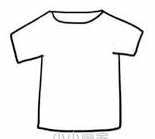 □malu balay很棒!       □malu 很好!       □knbiyax加油!家長簽名:_____________（        ）（        ）（        ）（        ）